INDICAÇÃO Nº 1027/2019Assunto: Solicita a limpeza e retirada de entulhos de terreno da municipalidade localizado à Rua Joaquim Rangel Barbosa – Cidade Jardim (fotos anexas).Senhor Presidente,INDICO ao Sr. Prefeito Municipal, nos termos do Regimento Interno desta Casa de Leis, que se digne V. Ex.ª determinar ao setor competente que execute a limpeza e retirada de entulho em terreno da municipalidade na Rua Joaquim Rangel Barbosa – Cdd. Jardim.SALA DAS SESSÕES, 24 de junho de 2019.LEILA BEDANIVereadora - PV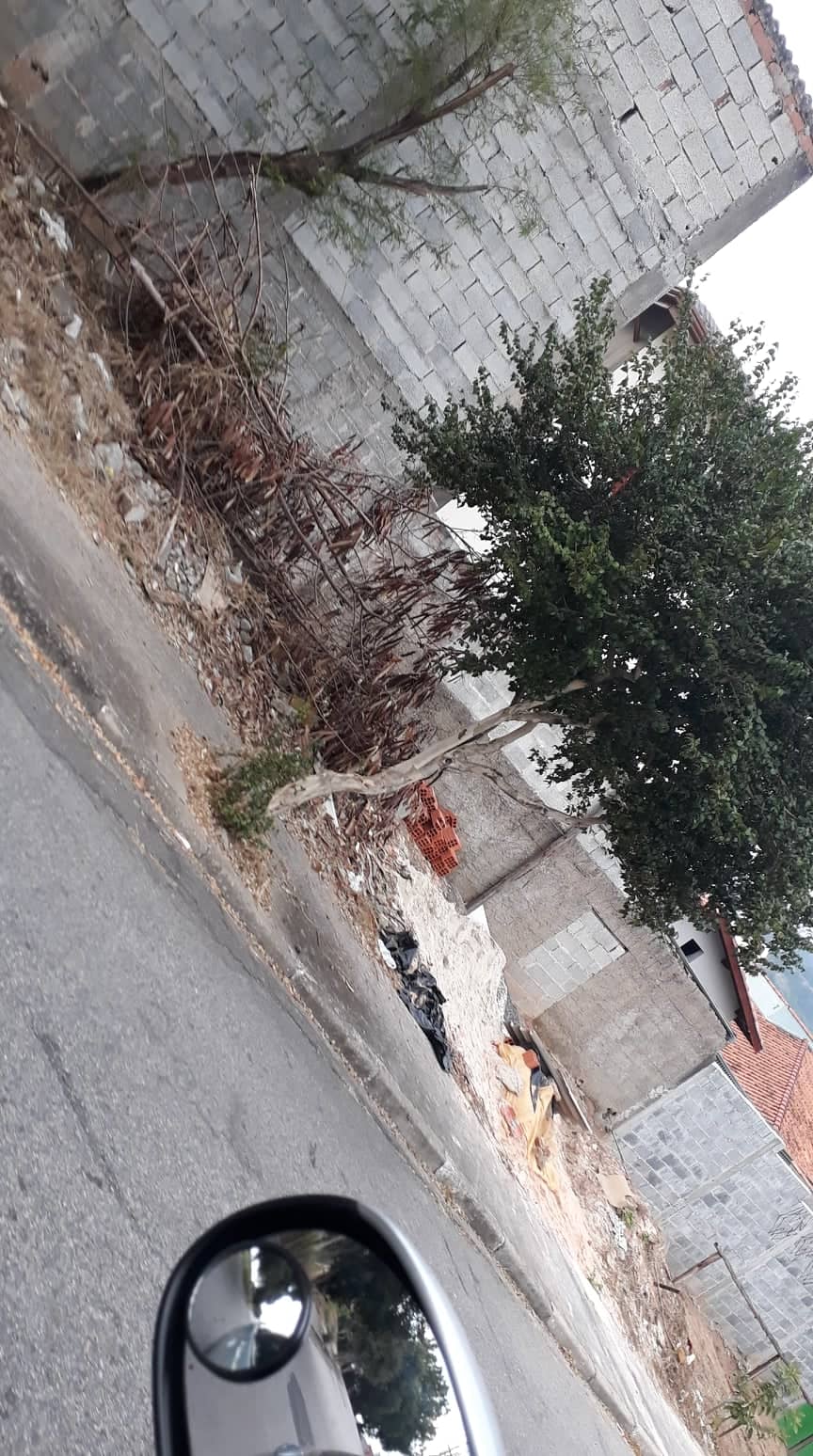 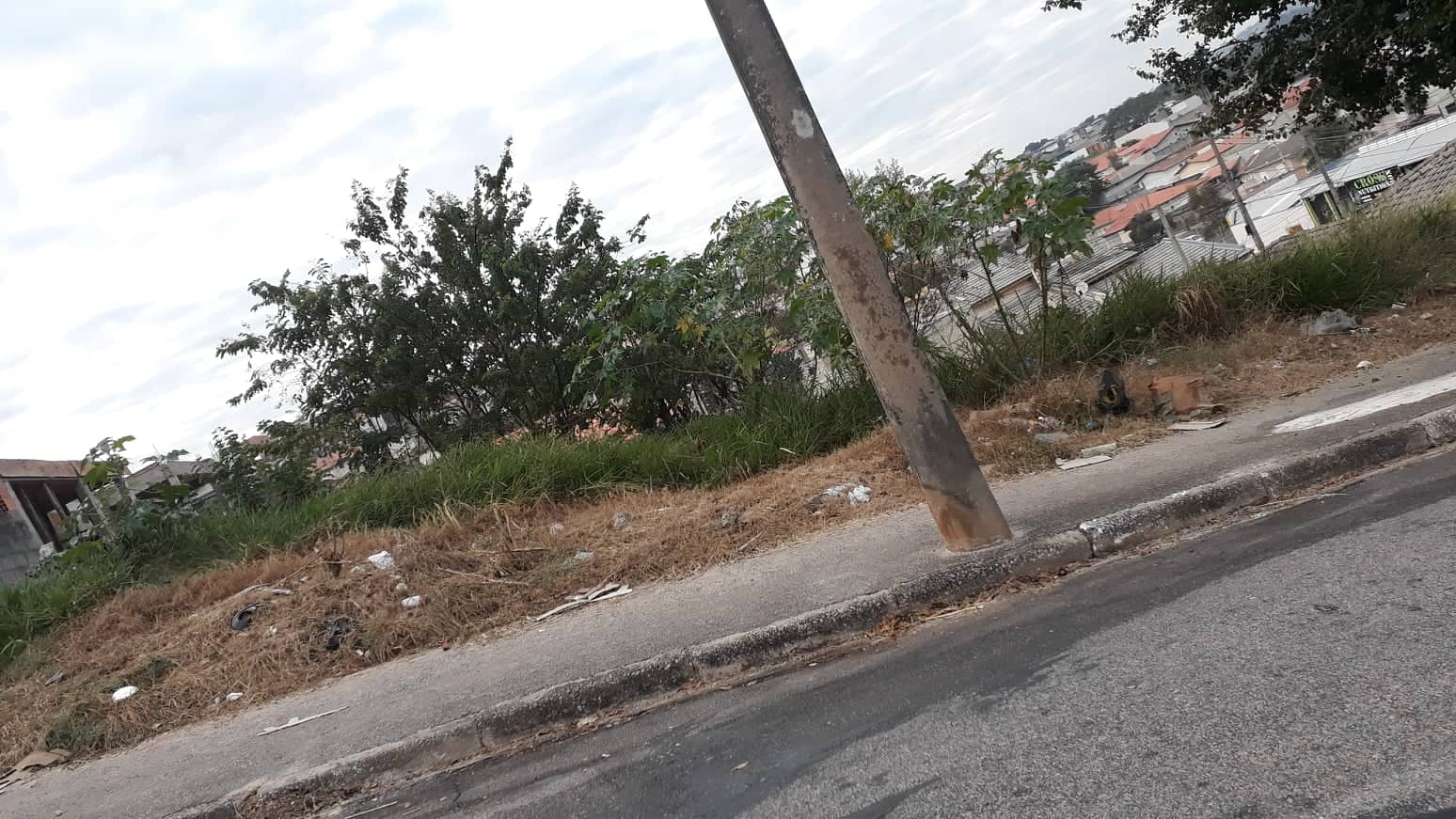 